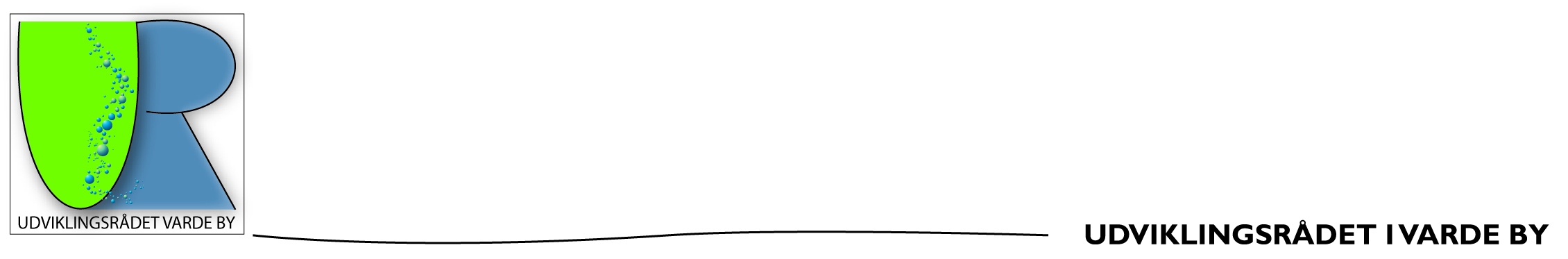 Referat fra møde i UR VBTirsdag 26.10.22 kl. 17:45 i FrivillighusetDagsorden Deltagere: 	UdviklingsrådetAfbud:	Kåre, Carsten S., JensFraværende: 	Jack,Godkendelse af referat fra sidste møde (UR Mødedelen)Godkendt uden kommentarer.Økonomi og budgetKort status fra Ernst: 	Kassebeholdning er 61.800,- kr.P.t. dog er stadig ikke modtaget regning for lys under træ på Foghtmans Plads. Det er ca. 25.000, - kr.Ellers ingen større udgifter på vej ind. Nyt fra formanden (Kåre) Indkommet post/Info – Intet da Kåre har meldt afbudRunddeling af kopi af høringssvar???Slotsparken – høring? PH siger Juletid skulle det komme.MøderDialogmøde med Plan og Teknik 17/11 kl. 17 – 19 Dokumentvisning (vardekommune.dk)Se ovenstående bilag diskuteret på mødet. (Udskrifter medbragt til diskussion)Vi skal identificere 5 og udfylde et ark for hvert emne.Emner (5 stk. – Info senest 3/11 til Lisbeth Linding) Hvordan (Stationært/Rundt på steder…)?Bilag/DokumentationerInput/Ansøgninger og anmodninger fra grupper?XDiskuteret og emner udvalgt med diverse kommentarer og Flemming fik til opgave at opsummere, udfylde og fremsende emnerne. – Se særskilt e-mail med bilag og detaljer vedr. de 5 emner fremsendt til Lisbeth Linding, Varde KommuneMøde på byengen med Kommunens Natur TeamErnst refererede fra møde i engen med Peter Hvidt og Terese Espensen Rosa, hvor også Henrik og Flemming deltog.Vi kæmpede for at eksisterende dræn renses og føres helt ud i åen for at undgå sump/moselignende tilstande, hvor køer mistrives og bevoksningen vokser uhæmmet.Vi blev viftet kraftigt af og der var ikke meget lytten, men mere belæring, som vi ikke kunne relatere til.Vi har modtaget et referat og vil besvare det med vore holdninger og observationer.Derefter tilstræbes dialog med ledere af afdeling og chefniveau (Klaus Bertram Fries og Thomas Jaap)Varde Handel Møde 6/10 skubbet til 8/11 kl. 18:00 – 20:30 Lokalplan Søndergade/Ribevej + Hjertingvej Henrik har være til møde på Kommunen og fulgt disse møder. Bevaringsforeningen (Laurids Bjerregaard + formanden deltog) så ikke, hvor meget vi UR er engagerede i det arbejde, så vi skal nok prøve at inddrage/orientere mere.Cykelstiens dårlige tilstand blev også nævnt og kommenteret.Dertil var der orientering at Brorsonskolen nedbrydes og der var eksempel på et tæt/lav projekt og småparceller for at have dette alternativ i boligmassen i Varde.Udviklingsplan – Opfølgning på møde med grupperne:Referat + opfølgningsaktiviteterOK – Lidt uddybende diskussion på mødet til orientering for de som ikke havde været tilstede.Hvem er i hvilke grupper eller kontakt for dem?Central styregruppe eller hele UR…? Indsamle referater/status, Samlet overblik af arbejde i gang, Økonomi: Individuelle vs. Koordinerede finansieringsansøgninger? PH foreslog endnu et møde fokuseret på at facilitere gruppernes arbejde – lade dem mødes og arbejde/tale sammen og arbejde med deres projekter. Bordet rundt (Kun kort input/status for mødedeltagelse, aktiviteter m.m.)Flemming og Jens mangler opfølgning med Jesper Brodersen vedr. AutocamperpladsFlemming + Michael ”Byrepræsentant” – opdateringhttp://varde.byfortællinger.dk.web7.curanetserver.dkPreben og Flemming: Levende bymidter m/Varde Handel => Arbejdsgruppe – Kontakte Malene for aktivitet.Preben: Musik på Torvet – Bliver oprettet forening ”Liv i Varde” og på den basis kan man søge midler m.v. Scene forventes realitet i foråret (Q2) 2023 og udfordringen bliver at holde liv på scenen. Preben: Varde Å Dag – Afsluttet med succes, og der arbejdes på at Varde skal være større til næste år.Ernst: Forespurgt Thomas Jaap mht. krav om at illustrere forslag til projekter kunne udelades, men Thomas Jaap mener det er nødvendigt. PH tilbyder at hjælpe Ernst at illustrere Torvegadeforslag.Michael opdaterede på Sommerlandsmøde hvor man har startet mht. plan om næste arrangement: 3/6 – 2023 og på vegne af UR Udviklingsplan fået støtte til at fortsætte arbejdet.Arrangementer Julemesse 5.-6.  NOV Vagtplan (Preben) Deltagelse… iht. plan, delt ud på mødet.Laver QR kode til hjemmesideFlemming bringe Jens’ bord + evt. kopier af Udviklingsplanen til Ernst, som tager dette med og også bringer roll-ups.EventueltSmedeværkstedet => Varde Teater og Musikhus opdatering (Flemming)Inge booker og organiserer julefrokost 13/12 på Jacobi Brew (som sidst)Møder: 26/4, 24/5 inkl. konstituering, 28/6, Ferietid, 23/8, 27/9, 26/10, 23/11, 13/12, 25/1, 22/2, 22/3 Generalforsamling, 25/4 Inkl. konstituering. (Alle disse mødedatoer ER booket i Frivillighuset til start kl. 17:45)Procesplan for Udvalget for Plan og Tekniks samarbejde med UdviklingsrådeneSagsfremstillingPå baggrund af mødet 2. marts 2022 mellem Udvalget for Plan og Teknik og repræsentanter fra Udviklingsrådene er der udarbejdet et udkast til den fremtidige samarbejdsmodel. Afsættet for den fremtidige model tager udgangspunkt i tre hovedelementer, som er beskrevet i nedenstående afsnit og vedhæftede bilag.Kodeks for samarbejdet:Udviklingsrådene ønsker og forventer hurtigere svar på deres anbringender og forespørgsler. Derfor foreslås det, at forvaltningen yder en hurtigere tilbagemelding på forespørgsler. I nogle forespørgsler involveres andre parter, og derfor kan svarfristen være længere. I den forbindelse skal behandlingstiden fremover oplyses fra starten.Det fremadrettede samarbejde mellem Udviklingsrådene og forvaltningen skal være tydeligt defineret og klart. Forespørgslerne og svarene skal være mere definerede og udviklingsorienterede, så fokus er på, at Udvalget understøtter udviklingen af lokalsamfundene.Afklaring af hvilke sager, der behandles ved Udvalget for Plan og Teknik eller forvaltningenDer har været et ønske om klare retningslinjer for hvilke forespørgsler, der behandles ved Udvalget for Plan og Teknik eller direkte ved forvaltningen. På Udvalgets ressortområde, jf. styrelsesvedtægten, består det af en opdeling af det udviklingsmæssige og driftsmæssige. Derfor skal de emner, der drøftes og behandles mellem Udvalget og udviklingsrådene, have karakter af udvikling, der understøtter attraktive lokalsamfund. Andre henvendelser, og de driftsmæssige opgaver, sker direkte til forvaltningen.Der er vedlagt et bilag med oversigt over hvilke områder, der behandles af Udvalget eller forvaltningen. De udviklingsmæssige drøftelser skal danne udgangspunktet for dialogmøderne fremover.Mødestruktur, den administrative og politiske opfølgningTidligere erfaringer med mødestrukturerne vil fortsætte i et todelt spor. De enkelte udviklingsråd gennemfører hvert andet år en bustur med Udvalget med en varighed på ca. to timer. Tilsvarende afholdes der hvert andet år et møde på Rådhuset i Varde. Begge dialogmøder tager afsæt i udviklingsrådenes prioriterede emner.Udgangspunktet for dialogmøderne er besigtigelse og udviklingstiltag. Herved sikres det, at dialogen fører til en fælles forståelse af potentialet. Forvaltningen vil herefter sikre en opfølgning og formel tilbagemelding i form af et notat, der lægger op til politisk behandling og beslutning.Forvaltningens vurderingForvaltningen vurderer, at repræsentanter fra FUR vil godkende udkastet for et fremtidigt samarbejde med Udvalget for Plan og Teknik og forvaltningen.